Доступность МКОУ «СОШ с.Серафимовка»                          для маломобильных групп населения
На входе в здание имеется кнопка вызова персонала, ступени выделены контрастным цветом. На входе и в коридоре – противоскользящее покрытие. Имеется вывеска «МКОУ «СОШ с.Серафимовка».

Доступный вход в здание – главный вход со стороны улицы Маматова.


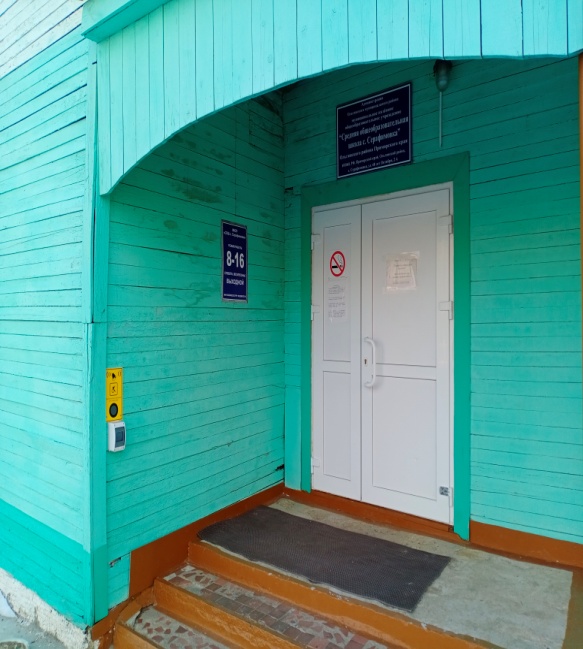 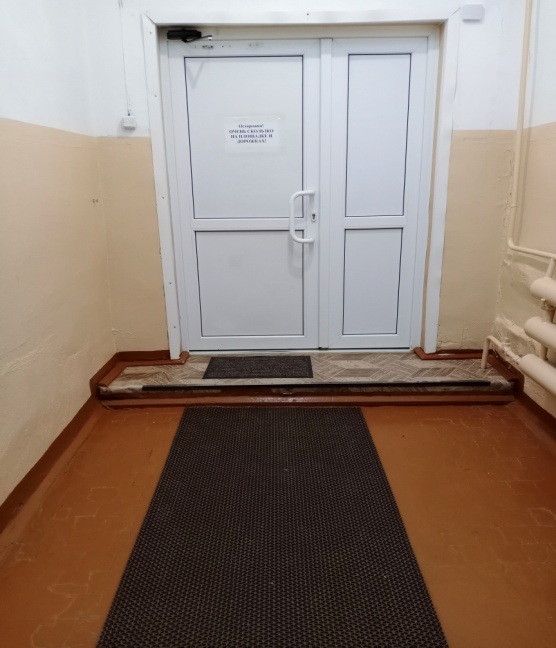 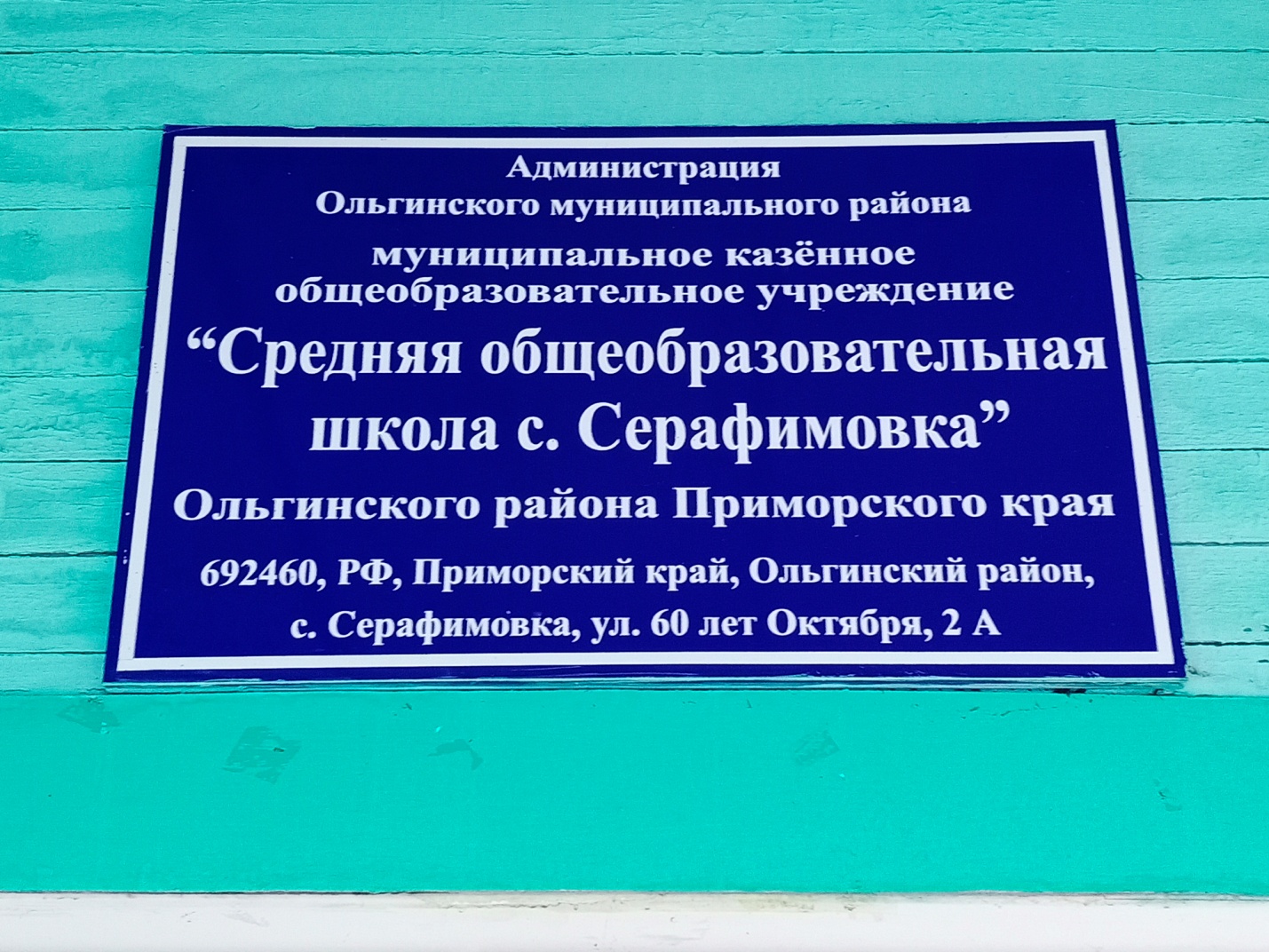 МКОУ «СОШ с.Серафимовка» Ольгинского района  Приморского краяМКОУ «СОШ с.Серафимовка» Ольгинского района  Приморского краяАдрес:Телефон:с. Серафимовка, ул. 60 лет Октября, 2 а8 (42376)  9-71-40Остановки транспорта:Федеральная трасса Дальнегорск-НаходкаАвтобусы:Рейсовый автобус  Дальнегорск-Находка